ДУК «Баранавіцкая раённая цэнтралізаваная бібліятэчная сістэма”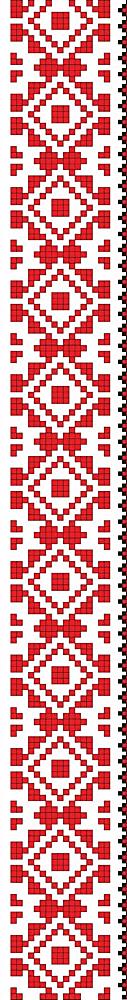     Цэнтральная раённая бібліятэка імя Яна Чачота    Аддзел бібліятэчнага маркетынгу і рэкламы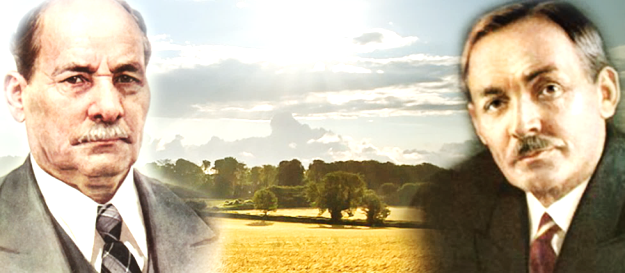 “Душа народаў творах іх жыве”свята кнігі да 135-годдзя з дня нараджэнняЯнкі Купалы і Якуба КоласаНовая Мыш, 2017Ганна Кукета, бібліятэкар ЦРБ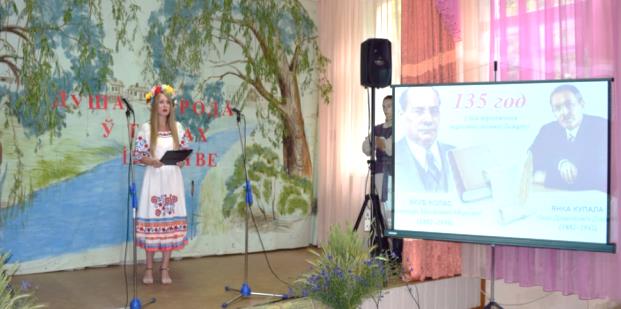 Чытальнік:         Два волаты – паэзіі, красы	У год адзін падалі галасы.	Радзіму-маці ўславілі яны –	Купала, Колас – слынныя сыны.	Зямлю-матулю родную любілі	І слова беларускае цанілі.	І Беларусь заўжды іх помніць будзе.	Чакаюць іх у кожнай хаце людзі.	Іх кнігі кожным вершам, кожным словам	Сцвярджаюць – будзе вечным наша слова!1 Вядучы:  Добры  дзень, паважаныя сябры! Сёння мы запрасілі вас на свята, свята кнігі. І як вы здагадаліся яно прысвечана волатам беларускага друкаванага слова, выдатным народным паэтам – Янку Купалу і Якубу Коласу.2 Вядучы:  2017 год юбілейны для ўсёй нашай краіны. Ён праходзіць пад знакам 135-гадовага юбілею песняроў беларускага народа, класікаў нацыянальнай літаратуры Янкі Купалы і Якуба Коласа.1 Вядучы:   Шчаслівай стала беларуская зямля таму, што ў далёкім 1882 годзе нарадзіліся адразу два яе вялікія сыны. І вось ужо больш стагоддзя людзі захапляюцца чысцінёй, мілагучнасцю і непаўторнасцю іх твораў.Чытальнік: Мой родны кут, як ты мне мілы!..Забыць цябе не маю сілы!Не раз, утомлены дарогай,Жыццём вясны мае убогай,К табе я ў думках залятаюІ там душою спачываю.О, як бы я хацеў спачаткуДарогу жыцця па парадкуПрайсці яшчэ раз, азірнуцца,Сабраць з дарог каменні тыя,Што губяць сілы маладыя, –К вясне б маёй хацеў вярнуцца.………………………………….Вось як цяпер, перада мноюЎстае куточак той прыгожа,Крынічкі вузенькае ложаІ елка ў пары з хваіною,Абняўшысь цесна над вадою,Як маладыя ў час кахання,Ў апошні вечар расставання.І бачу лес я каля хаты,Дзе колісь весела дзяўчатыСпявалі песні дружным хорам,З работ ідучы позна борам.Нясліся зыкі песень здольных,Ў лясах раз-пораз адбівалісь,І ім узгоркі адклікалісь,І радасць біла ў песнях вольных.А хвоі, елкі векавыяПад зыкі песень маладыяМаўчком стаялі ў нейкай думе,І ў іх ціхусенечкім шумеНяслось вячэрняе маленнеЎгару, святое аддаленне.                                                          (Я.Колас,  урывак з паэмы “Новая зямля”)2 Вядучы: Янка Купала і Якуб Колас пранеслі праз усё жыццё высокія ідэалы гуманізму, дабра і справядлівасці, аддалі народу талент, душу і сэрца.1 Вядучы:  У сваіх творах яны раскрылі нацыянальны характар, асаблівасці духоўнага складу і жыцця беларусаў, выявілі незвычайную сілу і творчую магутнасць беларускага слова.Гучыць песня “Явар і каліна” (сл. Я. Купалы, муз. Ю. Семянякі)2 Вядучы:  Лірыка Янкі Купалы – гэта лірыка прарока, прадказальніка.1 Вядучы:  Лірыка Якуба Коласа – перажыванні рэальнага, звычайнага, канкрэтнага чалавека.2 Вядучы:  Купалу мы ведаем як паэта і драматурга, аўтара цудоўных п’ес «Паўлінка» і «Раскіданае гняздо». Гэта ўзвышаны і рамантычны паэт. Яго творы адлюстроўваюць шырокі свет чалавечых пачуццяў, паказваюць сэнс людскога існавання, імкненне дапамагчы народу знайсці папараць-кветку, – кветку шчасця.Чытальнік:На купалле на святое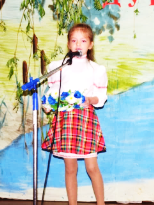 Рві, матуля, зелле тое,Што ў нас папараць завецца!I шчаслівым быць здаецца!Як нарвеш яго даволіЎ цёмным лесе, ў чыстым полі, Палажы за абразамі,Пасвянці сваймі слязамі...Двойчы, тройчы – а крапліста – Злі слязою брыльянцістайI чакай з яго прыплодуАд усходу да заходу...Як узыйдуць з зелля кветкі – Будуць шчасце меці дзеткі,Будзеш, маці, меці ў хацеДолю, згоду і багацце!..                              (Я.Купала “На купалле”)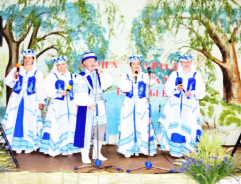 Гучыць беларуская народная песня “Купалінка” у выкананні  ансамбля народнай песні «Рунь» Сталовіцкага КДЦ1 Вядучы:  Якуб Колас – адзін з заснавальнікаў беларускай літаратуры і стваральнікаў айчыннай літаратурнай мовы. Ён заклаў асновы беларускага рамана. Якуб Колас – настаўнік некалькіх пакаленняў сучасных беларускіх пісьменнікаў. Шматграннасць яго таленту выявілася як у паэзіі, так і ў прозе,  у публіцыстыцы, у дзіцячай літаратуры. Чытальнік:У Савосева суседаБыў пярэсценькі каток,Выхаванец Паўла-дзеда,Такі слаўны пестунок!       Нос чарнявы,       Хвост бялявы,Задзірасценькі;Кіпцік-шчыпчыкЗаграбасценькі;Лапкі-драпкіМашастовыя,       А шарсціначкіШаўковыя;Губкі, зубкіАдмысловыя;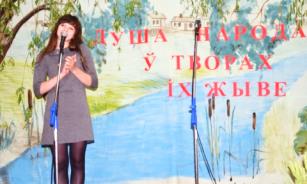 Вусы-русыПатырчастыя;       Тая спінка,       Як націнка,Выгінастая.Вушкі-слушкі       Не мыляюцца,Вочкі ў ночкуЗапаляюцца.Ну, такі каток харошы,Як драпянка за тры грошы!Хадзіў коцік пад масток,Лавіў рыбку за хвасток,Потым дзеду ён на печыКазкі-байкі варкаваў,Белым хвосцікам дарэчыТахты спевам адбіваў.Коцік з дзедам жыў у згодзе,Не сварыліся за печ.Быў раз коцік на паходзе – На мышэй падняў ён меч!Шоў каток з паходу,Разагнаўшы мышак,I сеў на калодуПад стрэшку ў зацішак.Грэе сабе спінку,Мордачку і лапкі.Зірк – Савось з будынкуВыскачыў без шапкі!За Савосем – Рудзька. - Кусі ката, цюцька!Коцік бедны ўвесь жахнуўся,Ды на шчасце быў тут плот,А пры плоце дуб, – і котТолькі фыркнуў, мільгануўсяI на дубе апынуўся.Сеў катокНа дубок,Кажа забіякам:— Эх, Савось, шалапай!Ты мяне не чапайI не цкуй сабакам!Не ўдалося СавосюКатка падкусіцьI прыйшлося АнтосяНа помач прасіць.                          (Я.Колас «Савось-распуснік»)2 Вядучы:  Творы Янкі Купалы і Якуба Коласа, напісаныя звыш 100 гадоў таму, актуальныя і сёння: кожны радок, кожнае слова нясуць у сабе вялікі сэнс, запавет, навучанне. 1 Вядучы: Сёння мы з вамі яшчэ раз пройдземся сцяжынкамі Купалы і Коласа, дакранёмся да залацінак і россыпаў іх твораў. А прагучаць яны ў выкананні супрацоўнікаў цэнтральнай раённай бібліятэкі, чытачоў і нашых сяброў.2 Вядучы: Ітак, запрашаем вас атрымаць асалоду ад твораў Янкі Купалы і Якуба Коласа, акунуцца ў хараство і магію гучання беларускай мовы.(Гучаць вершы Янкі Купалы і Якуба Коласа ў выкананні супрацоўнікаў ЦРБ, бібліятэкара і дарослых карыстальнікаў Сталовіцкай сельскай бібліятэкі)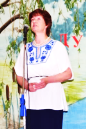 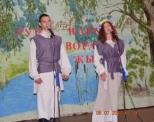 Янка Купала “Жняя” 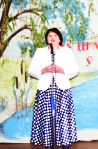 Яяка Купала  Матцы”Янка Купала “Не шукай” Янка Купала “Яна і я” Якуб Колас “Родныя вобразы”Якуб Колас “Слова”Якуб Колас “Пясняр”1 Вядучы:  Імкліва бягуць гады. Але колькі б часу ні прайшло, заўсёды будуць жыць у памяці людзей Купала і Колас – выдатныя народныя паэты, без якіх немагчыма ўявіць сабе беларускую літаратуру.2 Вядучы: “Творчасць Янкі Купалы і Якуба Коласа – гэта тыя вежы, з якіх мы, беларусы, бачым цэлы свет, і па якіх свет бачыць нас”, – так трапна вызначыў ролю нашых славутых песняроў беларускі паэт, празаік, перакладчык Віктар Шніп. І з гэтым цяжка не пагадзіцца.Гучыць песня “Спадчына” (сл. Я. Купалы, муз. І.Лучанка)Ад прадзедаў спакон вякоўМне засталася спадчына;Паміж сваіх і чужакоўЯна мне ласкай матчынай.Аб ёй мне баюць казкі-сныВясеннія праталіны,І лесу шэлест верасны,І ў полі дуб апалены.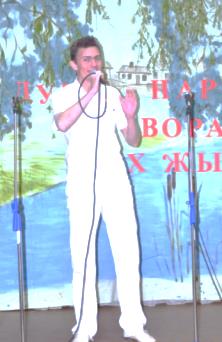 Аб ёй мне будзіць успамінНа ліпе бусел клёкатамІ той стары амшалы тын,Што лёг ля вёсак покатам;І тое нуднае ягнятБляянне-зоў на пасьбішчы,І крык вароніных грамадНа могілкавым кладзьбішчы.І ў белы дзень і чорну ночЯ ўсцяж раблю агледзіны,Ці гэты скарб не збрыў дзе проч,Ці трутнем ён не з'едзены.Нашу яго ў жывой душы,Як вечны светач-полымя,Што сярод цемры і глушыМне свеціць між вандоламі.Жыве з ім дум маіх сям'яІ сніць з ім сны нязводныя...Завецца ж спадчына маяЎсяго Старонкай Роднаю.1 Вядучы: Так, беларусы – народ, якому засталася спадчына: родная зямля, родная мова, творчасць вялікіх песняроў, дзе ўсё паяднана – і памяць, і ўдзячнасць, і захапленне, і вера…2 Вядучы: І як запавет гучаць радкі Алеся Ставера:…Любіце травы,дрэвы,рэкі,Прастор палёў,блакіт нябёс,Цаніце Працу,Чалавека, – І Бог вам дасць спагадны лёс.А каб цанілі вас у свеце,(Я лепшых слоў не падбяру),Шануйце дзіва на планеце – Святую нашу Беларусь.І мову Коласа,КупалыВы беражыце з роду ў род,Каб наша воля не прапала,Каб не загінуў наш народ.                                   (Алесь Ставер “Да вас звяртаюся,нашчадкі”)ВІКТАРЫНА:1. Дзе і калі нарадзіўся Янка Купала? Назавіце яго сапраўднае прозвішча.7 ліпеня (25 чэрвеня) 1882 г. у фальварку Вязынка Вілейскага павета Віленскай губерні. Луцэвіч Іван Дамінікавіч.2.Прыгадайце дзень і месца нараджэння Якуба Коласа. Як яго сапраўднае прозвішча?3 лістапада (22 кастрычніка) 1882 года ў засценку Акінчыцы. Канстанцін Міхайлавіч Міцкевіч)3. Як называўся першы верш Янкі Купалы і калі ён быў надрукаваны?Верш “Мужык”, 1905 год4. Як называўся першы верш Якуба Коласа і калі ён быў надрукаваны?Верш “Наш родны край”, 1906 год5. Якую назву носіць першы зборнік  Янкі Купалы? “Жалейка”6. Калі адбылася першая сустрэча Янкі Купалы і Якуба Коласа? (У 1912 г. на хутары Смольня)7. "Першае чытанне для дзяцей беларусаў" напісала Цётка, а хто напісаў "Другое чытанне..."?Якуб Колас.8. Янка  Купала займаўся  перакладчыцкай  дзейнасцю. Ён зрабіў цудоўныя пераклады 92 твораў 36 розных аўтараў. Увага! 3 якіх моў перакладаў на беларускую Янка Купала?3 пяці моў – рускай, украінскай, польскай, нямецкай і французскай9. Янка Купала быў сапраўдным дэндзі. Ён насіў элегантныя класічныя касцюмы, заўсёды быў пры гальштуку і з гэтым модным аксэсуарам, які, на думку паэта, надае стылю дадатковую вытанчанасць.Кіёк.10. 10 чэрвеня 1925 г. Савет Народных Камісараў БССР прысвоіў Янку Купалу – першаму з беларускіх пісьменнікаў – гэтае ганаровае званне, а таксама пастанавіў прызначыць яму пажыццёвую пенсію і вызваліць ад пасад, якія той займаў, каб стварыць спрыяльныя ўмовы для творчай працы.Народны паэт БССР11.  Пасля смерці бацькі ў 1902 г. Янку Купалу, каб пракарміць сям’ю, давялося на працягу шасці гадоў працаваць арандатарам, прыказчыкам, чорнарабочым, памочнікам вінакура на броварах. У верасні 1908 г. Купала пераязджае ў Вільню, дзе працуе ў рэдакцыі “Нашай нівы”, а таксама яшчэ на адной пасадзе. Якой?Бібліятэкар у прыватнай бібліятэцы12. Назавіце эпічную трылогію Якуба Коласа і часткі, з якіх яна складаецца.“На ростанях” (“У палескай глушы”, “У глыбі Палесся”, “На ростанях”) 13.  Першы варыянт гэтай паэмы, прысвечанай беларускай моладзі, не падабаўся Коласу, і таму з’явіўся другі – перапрацаваны і значна пашыраны, але разам з рэчамі паэта яго скралі ў цягніку. Трэцяя рэдакцыя была адноўлена з дапамогай жонкі, якая ведала на памяць цэлыя кавалкі тэксту. Назавіце, калі ласка, паэму.“Сымон-музыка”14. Гэту паэму Я. Колас пачаў пісаць у турме і працаваў над ёй 12 гадоў. Напісана яна на аўтабіяграфічным матэрыяле і лічыцца энцыклапедыяй жыцця беларускага сялянства на рубяжы XIX–ХХ стст.“Новая зямля”“ЧЫЙ  ГЭТА  ПАРТРЭТ?”Невыдуманая світка - убор на плячах,                                                 Барада, як снег белы - такая,                                                         Незвычайны агонь у задуменных вачах...                         (Партрэт гусляра з паэмы Я.купалы "Курган")Як маліна яе губкі,                                                                                                              А твар, як лілея,                                                                                                            Як дзве зоркі яе вочы,                                                                                     Гляне - свет яснее.                                (Бандароўна з паэмы Я.Купалы "Бандароўна")      3.  На каменьчык сядзе ў збожжы,Не схіснецца і маўчыць,Ловіць сэрцам спеў прыгожы,Як жытцо загаманіць,Як зазвоняць, заіграюцьМушкі, конікі, жучкі,І галоўкай заківаюць, -Засмяюцца васількі…Заміраў тады хлапчынка,І здавалася яму,Што ён знае, як травінкаСваю думае думу,Што гаворыць жытні колас,І аб чым шуміць ячмень,І чаго спявае ўголасМушка, конік, авадзень…      (Сымонка з паэмы Я.Коласа “Сымон-музыка”)Ён невысок, не надта ёмак,Ды карчавіты і няўломак,А волас мае цёмна-русы,І зухаўскія яго вусыУ меру доўгі, густаваты,Угору чуць канцы падняты;А вочы шэры,невялічкі,Глядзяць прыветна, як сунічкі,Але раптоўна і адразуНе расчытаеш іх выразу:То смех, то хітрасць з іх бліскае,То дабрата, але якая!     (Дзяцька Антось з паэмы Я.Коласа “Новая зямля”)Былі з сабою адналеткі,На прызбе рыліся ў зямлі,На сенажаці рвалі кветкі,Ўдагонкі разам часта йшлі…Калі ўжо сталі падрастаці,К рабоце трэ было ісці,Дык ці то ў полі, ці то ў хацеУмелі той таго найсці…. Жылі... Дзянькі за днямі гналіТак ад вясны і да вясны.Пасля і самі не спазналі,Як палюбіліся яны.Назавіце паэму і яе галоўных герояў.  (Я.Купала “Магіла льва”, Машэка і Наталька)Стройная чарнявая дзяўчына, гадоў шаснаццаці, з тонкімі, прыгожа абрысаванымі брывамі. Выраз яе цёмных акруглых вачэй часта змяняўся: то ў іх іскрыўся вясёлы смех і нахіл да жартлівасці, то адбівалася нейкае засмучэнне і тая сталасць, што рабіла ўражанне, быццам дзяўчына многа перадумала і перажыла. (Я.Колас  “На ростанях”.  Ядвіся)Спіс выкарыстанай літаратуры: Абрамовіч, С. Г. Заўсёды з намі Колас і Купала: свята / С.Г.Абрамовіч //     Беларуская мова і літаратура. – 2012. –  №8. – С.54-58.  Вікторчык, А. С. Купала і Колас – наш гонар, сумленне і слава: літ.- муз.кампазіцыя / А.С. Вікторчык // Беларуская мова і літаратура. – 2011. –  №8. – С.55-60. Гунько, Г. “І сёння з намі Колас і Купала”: сцэнарый літаратурнай гасцёўні / Ганна Гунько,  Галіна Алесавец  //  Роднае слова. – 2012. – №10. – С. 78-78. Дзітлова, В. “На кожнай сцяжынцы іх песня і голас…” : літ.-муз.  вечарына  / В. Дзітлова  // Бібліятэка прапануе. – 2012. – №5. – С.10-16.Дулевіч, Г. «Вобразы мілыя роднага краю…»: сцэн. свята паэзіі да юбілею  Я. Купалы і Я. Коласа  / Г. Дулевіч // Бібліятэка прапануе. – 2017. – №5. – С.6-10.Клімава, Н.Т. Разумнікі і разумніцы: інтэлектуальная гульня па творчасці  Янкі Купалы і Якуба Коласа// Беларуская мова і літаратура. – 2012. - № 5. – С. 60 – 63.Складальнік: Вайцешык Тамара Міхайлаўна, метадыст 1 катэгорыі аддзела бібліятэчнага маркетынгу і рэкламы“Душа народа ў творах іх жыве”: свята кнігі / склад. Т.М.Вайцешык. – Новая Мыш, 2017.- 12с.Наш адрас:вул.Паркавая, 14  225 331 в.Новая Мыш,Баранавіцкая цэнтральная раённая бібліятэка імя Яна ЧачотаАддзел бібліятэчнага маркетынга і рэкламыТэл.: 8(0163) 64-25-65E-mail:  rcbsbar@mail.ru